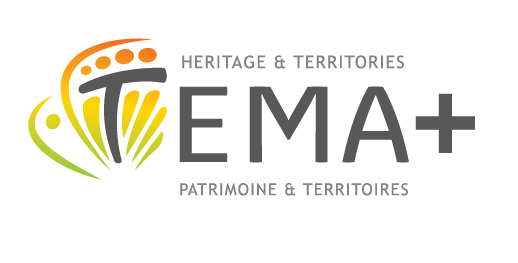 REFERENCEThis reference is part of the application form for the TEMA+ European Territories: Heritage and Development Erasmus Mundus Joint Master Programme. The TEMA+ Pedagogic Council kindly ask you to fill in this form and transmit it in a signed and sealed envelope to the applicant, who will submit it attached to the application. Thank you for assisting us in our admission process.Applicant Family name: 						     First name: 				Citizenship: 					RefereeFamily name: 						     First name: 				Position/Affiliation: 				Institution: 											Telephone: 			     Fax: 			     E-mail: 				How long have you known the applicant? 							In what capacity have you known the applicant? 						Please fill in the following table:Would you recommend the applicant for the TEMA+ programme?	yes 	    no Please indicate the reason: 									Date : 				signature & stampTEMA+ Secretary :ELTE BTK Atelier1088 BudapestMúzeum krt. 6-8.Phone/fax: +36 1 485-5200/5234E-mail: secretary@mastertema.euhttp://www.mastertema.euExcellentAbove averageAverageBelow averageUnable to rateKnowledge in area of Master TEMAWorld knowledgeAbility to carry out independent researchAnalytical abilityReasoning skillsOral communication skillsWritten communication skillsMotivationOpennessSocial skillsIntercultural skillsCreativity